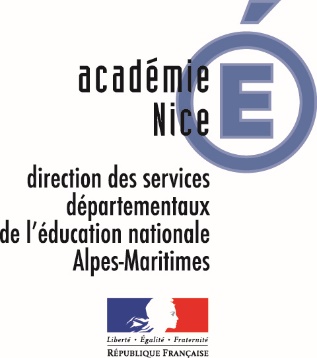 NOM et  Prénom : ………………………………………………………………..………………...……….                       Nationalité…………………………………………………………………Date de naissance : ……………………………………………………………………………………...…                        Lieu de naissance : ………………………………..……………Adresse : ………………………………………………………………..………………………………………………                Téléphone : ………………………………………..…………….………Établissement : ………………………………………………………………..……………………....……….                         Classe : ....................……………………...…………………….……..OBSERVATIONS PARTICULIÈRES CONCERNANT L’AUTORITÉPARENTALE OU LE MODE DE GARDE DE L’ENFANT ..........................................................................................................................................................................................................................................………………….. ..........................................................................................................................................................................................................................................………………….. ..........................................................................................................................................................................................................................................………………….. ..........................................................................................................................................................................................................................................………………….. ..........................................................................................................................................................................................................................................………………….. ..........................................................................................................................................................................................................................................………………….. 1/2SUIVI SOCIAL ET ÉDUCATIF :   Y a-t-il un suivi social ?  	OUI : NON:     Service social en faveur des élèves     Autre service social :    lequel ? …………………………………………………………………………   Y a-t-il un suivi éducatif ? 	OUI: 	NON: 	EN COURS :    Si OUI,  type :       AEMO administrative AEMO  judiciaire placement  RÉFÉRENT :   Nom : ……………………………………………………………………………..               Service :……………………………………………………………………………..Autre suivi :……………………………………………………………………………………………………………………………………………………………………………………………ÉVALUATION SOCIALE ……………………………………………………………………………………………..……………………………………………………………….……………. ……………………………………………………………………………………………..……………………………………………………………….……………. ……………………………………………………………………………………………..……………………………………………………………….……………. ……………………………………………………………………………………………..……………………………………………………………….……………. ……………………………………………………………………………………………..……………………………………………………………….……………. ……………………………………………………………………………………………..……………………………………………………………….…………….……………………………………………………………………………………………..……………………………………………………………….……………. ……………………………………………………………………………………………..……………………………………………………………….……………. ……………………………………………………………………………………………..……………………………………………………………….…………….……………………………………………………………………………………………..……………………………………………………………….…………….SIGNATURE 2/2     M(me) ………………………………………………….……      Assistant(e) social(e)                                                              Date : ………………..……………….……                         Tél……………………………………………..………….………COMPOSITION  DU FOYER DANS LEQUEL VIT L’ENFANT (toutes personnes vivant au domicile)COMPOSITION  DU FOYER DANS LEQUEL VIT L’ENFANT (toutes personnes vivant au domicile)COMPOSITION  DU FOYER DANS LEQUEL VIT L’ENFANT (toutes personnes vivant au domicile)COMPOSITION  DU FOYER DANS LEQUEL VIT L’ENFANT (toutes personnes vivant au domicile)COMPOSITION  DU FOYER DANS LEQUEL VIT L’ENFANT (toutes personnes vivant au domicile)Nom - PrénomLien avec l’enfantDate de naissanceProfession ou activitéEmployeur ou établissement